                           Российская  Федерация                                                 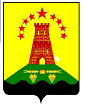 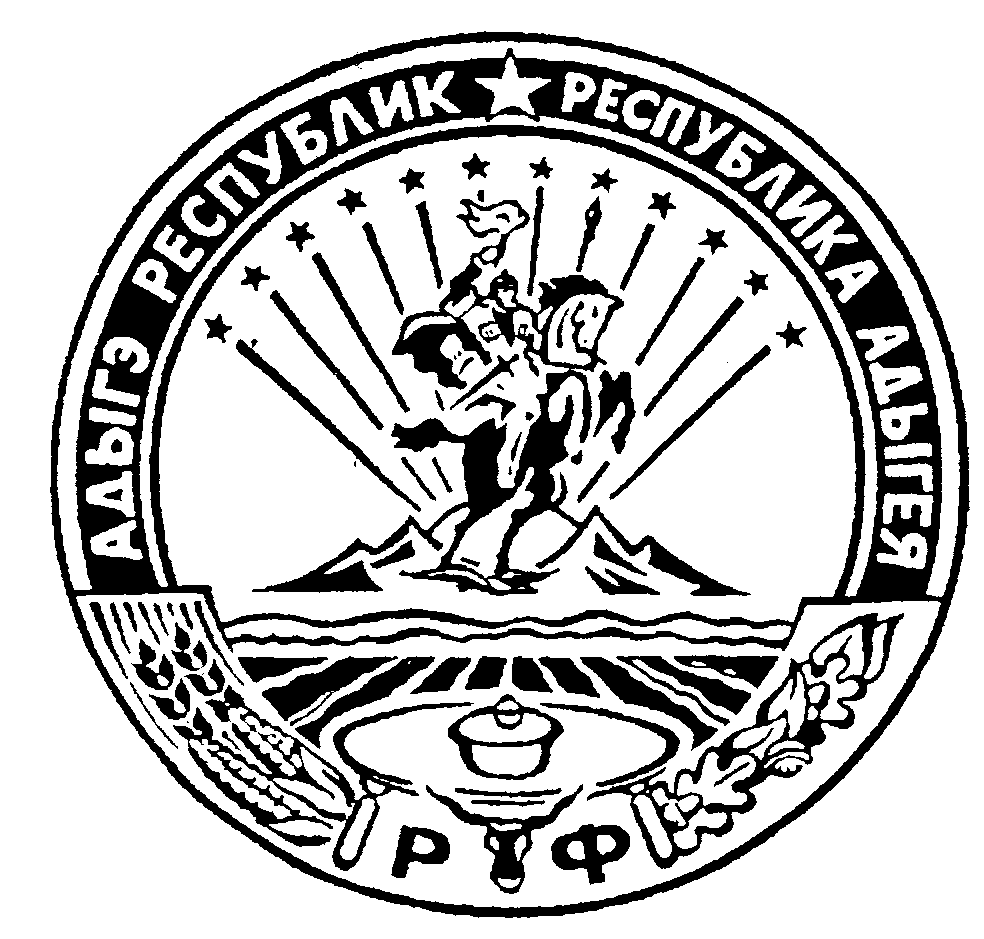                                Республика Адыгея                                                          Администрация муниципального образования                    «Дукмасовское сельское поселение»         _____________________________________________________________________________             х. Дукмасов                                                            	                		    17.03.2021                                                                                                                      № 11-пПОСТАНОВЛЕНИЕ администрации муниципального образования«Дукмасовское сельское поселение»Об  утверждении  Положения  о  комиссии по адаптации неформального рынка труда и  борьбе  с  нарушениями  трудовых  прав работников муниципального образования«Дукмасовское сельское поселение» В соответствии с ч. 3 ст. 7.2 Закона РФ от 19.04.1991 № 1032 «О занятости населения в Российской Федерации», администрация муниципального образования «Дукмасовское сельское поселение» ПОСТАНОВЛЯЕТ:1. Утвердить Положение о комиссии по адаптации неформального рынка труда и борьбе с нарушениями трудовых прав работников муниципального образования «Дукмасовское сельское поселение»  согласно приложению.2. Обнародовать настоящее постановление в соответствии с Уставом администрации муниципального образования «Дукмасовское сельское поселение», разместить на официальном сайте администрации муниципального образования «Дукмасовское сельское поселение» Шовгеновского района Республики Адыгея.3. Настоящее постановление вступает в силу с момента его официального обнародования.4. Контроль за выполнением настоящего постановления оставляю за собой.  Глава муниципального образования«Дукмасовское сельское поселение»                                            В.П. ШикенинПриложениек постановлению администрации муниципального образования «Дукмасовское сельское поселение»от 17.03.2021  № 11-п ПОЛОЖЕНИЕО КОМИССИИ ПО АДАПТАЦИИ НЕФОРМАЛЬНОГО РЫНКА ТРУДАИ БОРЬБЕ С НАРУШЕНИЯМИ ТРУДОВЫХ ПРАВ РАБОТНИКОВ НА ТЕРРИТОРИИ МУНИЦИПАЛЬНОГО ОБРАЗОВАНИЯ «ДУКМАСОВСКОЕ СЕЛЬСКОЕ ПОСЕЛЕНИЕ»1. Общие положения1.1. Положение о комиссии по адаптации неформального рынка труда и борьбе с нарушениями трудовых прав работников (далее - Комиссия) определяет статус и порядок деятельности комиссии.1.2. Комиссия в своей деятельности руководствуется Конституцией Российской Федерации, федеральными конституционными законами, федеральными законами, в том числе ч. 3 ст. 7.2 Закона Российской Федерации от 19.04.1991 № 1032-1 «О занятости населения в Российской Федерации», указами и распоряжениями Президента Российской Федерации, постановлениями и распоряжениями Правительства Российской Федерации, международными правовыми нормами, действующими на территории Российской Федерации, нормативными правовыми актами Республики Адыгея, а также настоящим Положением.1.3. Положение о комиссии и ее состав утверждаются постановлением администрации поселения.2. Основные задачи и функции комиссии2.1. Основными задачами комиссии являются:- комплексный анализ ситуации, складывающейся в области теневой экономики и неформального рынка труда, определение приоритетных направлений, требующих совместных действий по усилению государственного регулирования в данной области;- всестороннее изучение проблем в сфере оплаты труда работников на территории     поселения;- обеспечение согласованных действий органов местного самоуправления и иных органов, осуществляющих контроль над процессами в сфере экономики и за соблюдением трудового законодательства.2.2. Комиссия для выполнения возложенных на нее задач осуществляет следующие функции:- обеспечивает эффективное взаимодействие органов местного самоуправления поселения с территориальными органами федеральных органов исполнительной власти, органами местного самоуправления  района, по погашению задолженности по выплате заработной платы, по легализации заработной платы и трудовых отношений, обеспечению соблюдения предусмотренного трудовым законодательством запрета на ограничение трудовых прав и свобод граждан в зависимости от возраста, реализации мер, направленных на сохранение и развитие занятости граждан пред пенсионного возраста;- рассматривает информацию представителей органов, уполномоченных на осуществление государственного контроля (надзора), о нарушениях трудового законодательства, выявленных в организациях в ходе проверок, и о мерах, принятых для обеспечения своевременной выплаты заработной платы работникам, легализации заработной платы и трудовых отношений, выявляет причины образования задолженности в организациях, имеющих задолженность более двух месяцев;- рассматривает информацию руководителей организаций, допустивших задолженность по выплате заработной платы работникам, и принимаемых мерах по ее ликвидации, а также допустивших выплату заработной платы ниже установленного федеральным законом минимального размера оплаты труда и не оформивших трудовые договоры с работниками в соответствии с трудовым законодательством;- готовит предложения по созданию условий для решения вопросов своевременной выплаты заработной платы работникам организаций, находящихся на территории поселения, и повышению ответственности работодателей за несвоевременную выплату заработной платы;- готовит предложения по преодолению негативных тенденций в экономике поселения от влияния теневой экономики и неформального рынка труда.3. Организация деятельности комиссии3.1. Комиссия формируется в составе председателя комиссии, двух заместителей председателя комиссии, секретаря и членов комиссии.3.2. Комиссию возглавляет заместитель главы поселения, курирующий данную сферу.3.3. Членами комиссии могут быть представители соответствующих органов местного самоуправления района, а также по согласованию представители территориальных органов федеральных органов исполнительной власти, иных государственных органов, организаций и общественных объединений.3.4. Члены комиссии участвуют в ее работе на общественных началах. При невозможности присутствия на заседании члены комиссии обязаны заблаговременно извещать об этом секретаря комиссии, при необходимости возможно делегирование полномочий члена комиссии иному лицу. В случае отсутствия члена комиссии либо уполномоченного им лица на заседании член комиссии вправе изложить свое мнение по рассматриваемым на заседании вопросам в письменной форме.3.5. Порядок участия в заседании иных лиц определяется комиссией самостоятельно.4. Порядок работы комиссии4.1. Комиссия осуществляет свою деятельность в соответствии с планом работы, который принимается на заседании комиссии и утверждается ее председателем.4.2. Заседания комиссии проводятся по мере необходимости, но не реже одного раза в год.Заседания проводит председатель комиссии, а в его отсутствие - один из заместителей председателя комиссии.Заседание комиссии считается правомочным, если на нем присутствует более половины ее членов.4.3. Комиссия имеет право:- запрашивать и получать в установленном порядке необходимые материалы от руководителей территориальных органов федеральных органов исполнительной власти, исполнительных органов государственной власти Республики Адыгея,  органов местного самоуправления муниципальных образований района и организаций;- организовывать и проводить в установленном порядке координационные совещания и рабочие встречи;- приглашать руководителей и иных должностных лиц органов местного самоуправления муниципальных образований района, организаций и общественных объединений по вопросам деятельности комиссии.4.4. Решения комиссии принимаются простым большинством голосов присутствующих на заседании членов комиссии и оформляются протоколом, который подписывают председательствующий на заседании и секретарь комиссии.При необходимости на основании решения комиссии принимаются постановления и распоряжения администрации поселения.5. Права членов комиссииЧлен комиссии имеет право:- принимать участие в подготовке вопросов, выносимых на рассмотрение комиссии;- получать информацию от председателя и секретаря комиссии по вопросам, отнесенным к его ведению;- представлять свое мнение по обсуждаемому вопросу в письменном виде, если он не может участвовать в заседании комиссии.